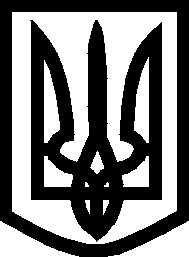 УКРАЇНА ВИКОНАВЧИЙ КОМІТЕТМЕЛІТОПОЛЬСЬКОЇ  МІСЬКОЇ  РАДИЗапорізької областіР І Ш Е Н Н Я12.12.2019			                                                                    № 250/6Про надання соціального житлаРозглянувши заяви громадян, відповідно до Закону України «Про місцеве самоврядування в Україні», постанови Кабінету Міністрів України від 23.07.2008 № 682 «Про деякі питання реалізації Закону України «Про житловий фонд соціального призначення», рішення 48 сесії Мелітопольської міської ради Запорізької області VII скликання від 19.04.2019 № 5/5 «Про затвердження міської програми «Забезпечення житлом дітей-сиріт та дітей, позбавлених батьківського піклування, а також осіб з їх числа на 2019-2023 роки у 
м. Мелітополі», відповідно до ст.ст. 42, 43 Житлового кодексу УРСР та пп. 37, 38 Правил обліку громадян, які потребують поліпшення житлових умов та надання їм жилих приміщень, затверджених постановою Ради Міністрів УРСР і Укрпрофради від 11.12.1984 № 470,  виконавчий комітет Мелітопольської міської ради Запорізької області В И Р І Ш И В:	1. Надати соціальну однокімнатну упорядковану квартиру № … у житловому будинку № … по …, житловою площею 17,8 м2, Білоусу Євгену Олександровичу на склад сім’ї ….	2. Територіальному центру соціального обслуговування Мелітопольської міської ради Запорізької області укласти Договір найму з вищезазначеним громадянином.	3. Контроль за виконанням цього рішення покласти на заступника міського голови з питань діяльності виконавчих органів ради Бойко С.Секретар Мелітопольської міської ради				Роман РОМАНОВ(…) – текст, який містить конфіденційну інформацію про фізичну особу